Thursday 15th OctoberL.O: I can use an image to support my short burst writing.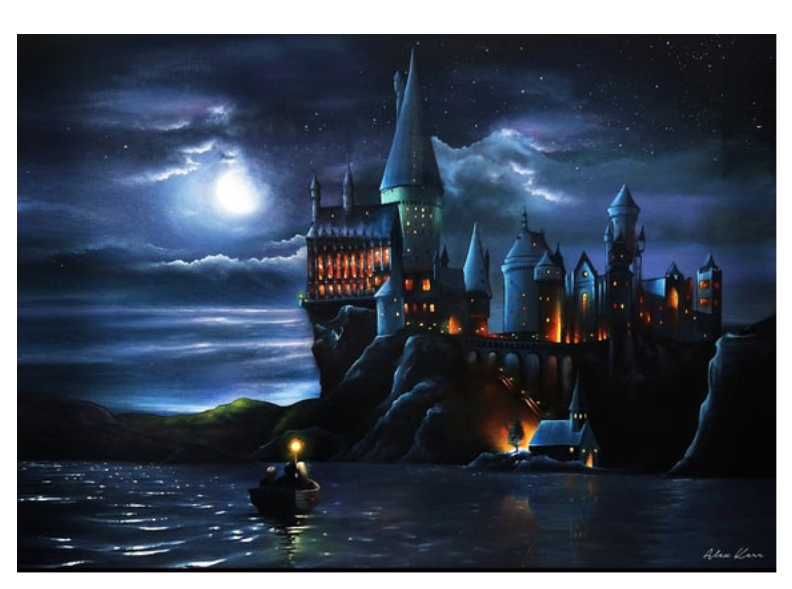 